Аддзел ідэалагічнай работы, культуры і па справах моладзі 
Баранавіцкага райвыканкама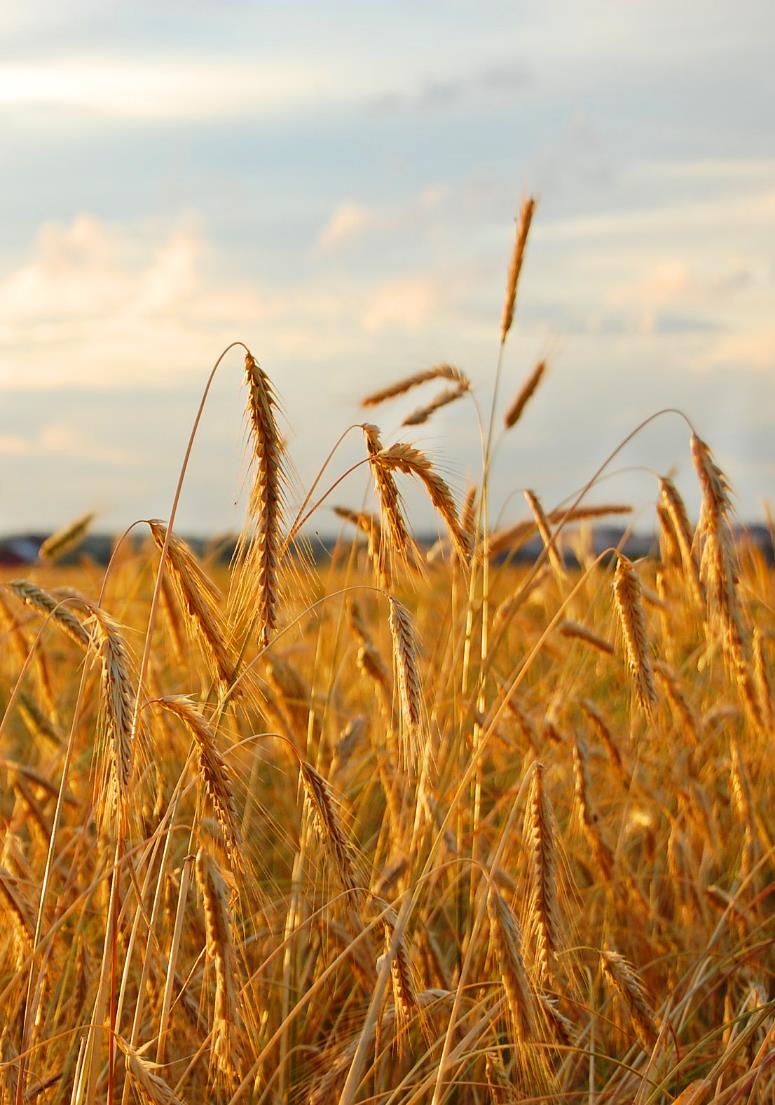       Баранавіцкая раённая цэнтралізаваная бібліятэчная сістэмаБібліяграфічны спіслітаратурыНовая Мыш, 2018      ББК 91УДК 011/016Баранавіччына: дзень за днём…: бібліяграфічны спіс літаратуры / скл. Я.В. Филипава. – Новая Мыш. – 2018. – 16 с.  Выданне  “Баранавіччына: дзень за днём…” азнаёміць чытачоў бібліятэкі з ўсімі бакамі жыцця Баранавіцкага раёна ў 2018 годзе, у якое ўключаны артыкулы, якія друкаваліся на старонках газет «Наш край», «Советская Белоруссия», «Рэспубліка», «Заря», «Звязда» і інш, а таксама  аналітычныя артыкулы са зборнікаў. Гэты бібліяграфічны спіс літаратуры разлічаны на шырокае кола чытачоў, якія цікавяцца  літаратурай краязнаўчага характару.  Да выпуска складзены алфавітны і геаграфічны паказальнікі. Афіцыйныя дакументы і матэрыялы аб краі:Решение Барановичского районного исполнительного комитета №3526 от 19 декабря 2017 года Об определении помещений для проведения встреч кандидатов в депутаты местных Советов депутатов Республики Беларусь двадцать восьмого созыва, их доверенных лиц с ибирателями, а также для предвыборных собраний, организцемых избирателямиРешение Барановичского районного исполнительного комитета №3527 от 19 декабря 2017 года Об определении мест для проведения в уведомительном порядке массовых мероприятий (собраний вне помещений, митингов, пикетирования), организуемых кандидатами в депутаты местных Советов деутатов Ремпублики Беларусь двадцать восьмого созыва, их доверенными лицамиРешение Барановичского районного исполнительного комитета №3528 от 19 декабря 2017 года О выделении на территории участков для голосования мест для размещения агитационных печатных материалов кандидатов в депутаты Брестского областного и Барановичского районного Советов депутатов двадцать восьмого созываРешение Барановичского районного исполнительного комитета №1398 от 29 декабря 2017 года Об определении мест для проведения в уведомительном порядке массовых мероприятий (собраний вне помещений, митингов, пикетирования), организуемых кандидатами в депутаты местных Советов деутатов Ремпублики Беларусь двадцать восьмого созыва, их доверенными лицамиРешение Барановичского районного исполнительного комитета №1399 от 29 декабря 2017 года О выделении на территории участков для голосования мест для размещения агитационных печатных материалов кандидатов в депутаты Брестского областного и Барановичского районного Советов депутатов двадцать восьмого созываРешение Барановичского районного исполнительного комитета №1400 от 29 декабря 2017 года Об определении помещений для проведения встреч кандидатов в депутаты местных Советов депутатов Республики Беларусь двадцать восьмого созыва, их доверенных лиц с избирателями, а также для предвыборных собраний, организуемых избирателямиРешение Барановичского городского исполнительного комитета №129 от 17 января 2018 года О внесении изменения в решение Барановичского городского исполнительного комитета №3527 от 19 декабря 2017Решение Барановичского районного исполнительного комитета от 24 сентября 2018 года №982 Об установлении среднего нормативаБ1 Край у цэлымКарчевская, И. Ими гордится наш край : о людях разных профессий, внесших вклад в развитие Барановичского района / Ирина Карчевская // Наш край (г. Барановичи). — 2018. — 12 января (№3). — С. 3 — 4.Шуманская, О. Молодежь заслужила признание : Барановичская молодежь победила на областном этапе республиканского конкурса “100 идей для Беларуси” / Ольга Шуманская // Наш край (г. Барановичи). — 2017. — 17 января (№4). — С. 6.Гиль, С. рука на пульсе времени : на II съезде ученых Беларуси наш город представляла делегация во главе с ректором БарГУ / Светлана Гиль // Наш край (г. Барановичи). — 2018. — 26 января (№7). — С. 4.Курец, А. Барановичский район – инвестиции в будущее : о развитии Барановичского района / Александр Курец // Советская Белоруссия. — 2018. — 30 января (№20). — С. — 9.Гончар, И. Подведена черта трудового года : как сработал Барановичский район в 2017 году / Инна Гончар // Наш край (г. Барановичи). — 2018. — 31 января (№8). — С. 3.Гиль, С. Новая страница в истории комбината ЖБК : ЖБК – 50 лет / Светлана Гиль // Наш край (г. Барановичи). — 2018. — 7 февраля (№10). — С. 1, 19.Шубич, М. Пути – дороги Анатолия Ильина : почетному гражданину Барановичей исполнилось 90 лет / Михаил Шубич // Заря. — 2018. — 10 февраля (№17). — С. 7.Гончар, И. Кормильцем стал он с малых лет : о Герое Социалистического Труда Александре Митрофановиче Бобко / Инна Гончар // Наш край (г. Барановичи). — 2018. — 16 февраля (№13). — С. 4.Худенко, Н. Сорок пятого гулкое эхо : о 73 – й годовщине Дня Победы в ВОВ / Николай Худенко // Наш край (г. Барановичи). — 2018. — 9 мая (№33). — С. 1. 73 – й годовщине посвящается : о праздновании Дня Победы // Наш край (г. Барановичи). — 2018. — 12 мая (№34). — С. 1 — 3. Достойны подвига победителей : о чествовании лучших людей Барановичского района // Наш край (г. Барановичи). — 2018. — 12 мая (№34). — С. 1 — 2. Женщина года – красота и гордость : о награждении членов районной организации Белорусского союза женщин // Наш край (г. Барановичи). — 2018. — 12 мая (№34). — С. 3. Карпик, Т. Семья – особый показатель стабильности : о награждении лучших семейных династий Барановичского района / Татьяна Карпик // Наш край (г. Барановичи). — 2018. — 12 мая (№34). — С. 3. Цеханович, Г. Новомышские победы : о республиканском конкурсе творчества трудовых коллективов “Новые имена Беларуси - 2018” / Галина Цеханович // Наш край (г. Барановичи). — 2018. — 12 мая (№34). — С. 5.  Гончар, И. Пальму первенства – Пшевлоцким и Парфиновичам! : в а/г Мирный выбирали лучшую многодетную семью / Инна Гончар // Наш край (г. Барановичи). — 2018. — 18 мая (№36). — С. 4. Юркевич, Е. Признание и награды : в Барановичском районе чествовали лучших тружеников в разных сферах деятельности / Елена Юркевич // Заря. — 2018. — 19 мая (№55). — С. 7. Юркевич, Е. Мальчишки и девчонки, а также их родители… : в а/г Мирный выбирали лучшую многодетную семью / Елена Юркевич // Заря. — 2018. — 19 мая (№55). — С. 7. Гончар, И. За кем будущее деревни? : на базе п/ф “Дружба” проходят выездные занятия для учащихся средних школ Барановичского района / Инна Гончар // Наш край (г. Барановичи). — 2018. — 23 мая (№37). — С. 4. Рудзская, А. Праздник в Подгорной : о дне деревни / Анастасия Рудзская // Наш край (г. Барановичи). — 2018. — 13 июля (№51). — С. 3. Гончар, И. С детства снится мне деревня… : Миловидам – 500 лет / Инна Гончар // Наш край (г. Барановичи). — 2018. — 15 августа (№60). — С. 4 — 5. Ганчар, І. Мінулае і сучаснае старажытнага Гарадзішча / Іна Ганчар // Наш край (г. Барановичи). — 2018. — 22 августа (№60). — С. 4. Дзень беларускага пісьменства – у Іванаве // Наш край (г. Барановичи). — 2018. — 22 августа (№60). — С. 1, 22. Юркевич, Е. Городище – поселок будущего : Городище включено в республиканскую программу «Деревня будущего» / Елена Юркевич // Заря. — 2018. — 29 августа (№90). — С. 18. Герцаў, В. Слава слову : дэлегацыі Баранавіч і Баранавіцкага раёна прынялі ўдзел ва ўрачыстым шэсці, прысвечаным Дню беларускага пісьменства / Віталь Герцаў // Наш край (г. Барановичи). — 2018. — 5 сентября (№66). — С. 12. Гончар, И. Областные “Дажынкі” встретит Высокое : о праздновании Дажынак – 2018 / Инна Гончар // Наш край (г. Барановичи). — 2018. — 7 сентября (№67). — С. 2. Гончар, И. Хвала рукам, что пахнут хлебом : о праздновании Дажынак – 2018 / Инна Гончар // Наш край (г. Барановичи). — 2018. — 12 сентября (№68). — С. 2 — 3. Гончар, И. Поставленные задачи требуют профессионализма : о работе Барановичского района за 9 месяцев / Инна Гончар // Наш край (г. Барановичи). — 2018. — 31 октября (№82). — С. 3. Праздники в Барановичском районе : председатель Барановичского райисполкома поздравил юных жителей района // Наш край. — 2018. — 28 декабря (№97). — С. 2.Б15 Наведванне краю афіцыйнымі і знакамітымі асобамі Шубич, М. Работать без убытков : торфопредприятие “Колпеница” посетили министр энергетики РБ, генеральный директор ГПО “Белтопгаз” и председатель Барановичского райисполкома / Михаил Шубич // Заря. — 2018. — 22 февраля (№22). — С. 21. Карпик, Т. “Медвежья завала” встречала гостей из Поднебесной : представители СМИ из Китая посетили Барановичский район / Татьяна Карпик // Наш край (г. Барановичи). — 2018. — 9 мая (№33). — С. 2. Карпик, Т. В общем неплохом результате – и проблемные хозяйства : председатель Совета Республики посетил хозяйства Барановичского района / Татьяна Карпик // Наш край (г. Барановичи). — 2018. — 18 июля (№52). — С. 1, 2. Гончар, И. “Важно не давать пустых обещаний” : председатель Барановичского райисполкома провел встречу с населением в аг Крошин / Инна Гончар // Наш край (г. Барановичи). — 2018. — 19 декабря (№95). — С. 2.Б19 Агульныя працы пра край Шарков, А. В. Святые родники Белой Руси : мемориальная архитектура Беларуси / А. В. Шарков, Е. И. Хорошевич. — Мн. : Звязда, 2017. — 184 с. Лиходедов, В. А. Полигон : История Скобелевского военного лагеря = Firing Range of Skobelevsky Military Camp / Владимир Лиходедов, Владимир Пефтиев, Гордей Щеглов. — Мн. : Звязда, 2017. — 176 с. Дамейка Леа – Пласа, П.  Ігнат Дамейка: з Мядзвядкі – у Санцьяга – дэ – Чылі (1802 - 1889) : пераклад з іспанскай / Пас Дамейка Леа – Пласа. — Мн. : Звязда. 2017. — 394, [1] с.Б191 Адміністрацыйна-тэрытарыяльнае дзяленне Гончар, И. “Нет лучше места для жизни” : о д. Полонка / Инна Гончар // Наш край (г. Барановичи). — 2018. — 19 декабря (№95). — С. 6.Б199 Экспедыцыі. Падарожжы і турыстычныя маршруты па краю Юркевич, Е. Туристы – многоборцы : в д. Полонка прошел Кубок по туристско – прикладному многоборью в технике пешеходного туризма / Елена Юркевич // Заря. — 2018. — 24 марта (№34). — С. 5. Гончар, И. Жемчужины барановичской земли : об экскурсии по деревням Барановичского района / Инна Гончар // Наш край (г. Барановичи). — 2018. — 4 апреля (№25). — С. 6. Гончар, И. Когда деревни оживают : о Малых и Больших Пурневичах / Инна Гончар // Наш край (г. Барановичи). — 2018. — 19 сентября (№70). — С. 6. Гончар, И. «Хочется вновь увидеть расцвет» : о путешествии в д. Задвея / Инна Гончар // Наш край (г. Барановичи). — 2018. — 26 сентября (№72). — С. 22. Гончар, И. У реки на бережку… : о д. Большая Своротва / Инна Гончар // Наш край (г. Барановичи). — 2018. — 5 декабря (№91). — С. 4.Б22 Мясцовыя органы ўлады Гончар, И. Сохранить и приумножить достигнутое : о работе организационной сессии районного Совета депутатов 28 созыва / Инна Гончар // Наш край (г. Барановичи). — 2018. — 14 марта (№19). — С. 3. Гончар, И. В тесном сотрудничестве : председатель Барановичского райисполкома провел встречу с населением в д. Полонечка / Инна Гончар // Наш край (г. Барановичи). — 2018. — 23 мая (№37). — С. 4.Б223 Гарадскія органы ўлады Юркевич, Е. Лаборадор Белла готовится служить в МЧС : о поисковой собаке в Барановичском горрайотделе по ЧС / Елена Юреквич // Заря. — 2018. — 8 февраля (№16). — С.1, 6.Б225 Сельскія органы ўлады Гончар, И. Совместно помочь в решении проблем : председатель Барановичского райисполкома провел встречу с населением и трудовым коллективом ф-ла “Тепливоды” п/ф “Дружба” в д. Севрюки / Инна Гончар // Наш край (г. Барановичи). — 2018. — 14 февраля (№12). — С. 5.Б226.5 Міліцыя. Ахова грамадскага парадку Герцев, В. Настоящие будни районных Лариных : о сотрудниках Барановичского РОВД / Виталий Герцев // Наш край (г. Барановичи). — 2018. — 2 марта (№17). — С. 1, 3.Б232 Маладзёжныя і дзіцячыя рухі і арганізацыі Сацута, А. Я – волонтер! : о деятельности волонтерского отряда “Рука в руке” Жемчужненской СШ Барановичского района / Алена Сацута // Заря. — 2018. — 7 ноября (№110). — С. 3.Б234 Прафесійныя рухі, аб’яднанні, арганізацыі Гончар, И. На защите интересов аграриев : о Барановичском райкоме профсоюза / Инна Гончар // Наш край (г. Барановичи). — 2018. — 16 марта (№20). — С. 3.Б246 Кадры, іх падрыхтоўка, перападрыхтоўка, выкарыстанне Ракитный, Н. Хозяйка молочных рек : о заслуженном работнике сельского хозяйства Валентине Блащеница / Николай Ракитный // Наш край (г. Барановичи). — 2018. — 26 января (№7). — С. 5.Б248 Аплата працы Гончар, И. Зарплату надо заработать : в рамках единого дня информирования с трудовым коллективом гос. предприятия по строительству и эксплуатации мелиоративных и водохозяйственных систем встретилась информационно – пропагандистская группа Барановичского райисполкома / Инна Гончар // Наш край (г. Барановичи). — 2018. — 28 февраля (№16). — С. 4.Б251 Гарады-пабрацімы Карпик, Т. Экономический интерес : 24 – й город – побратим / Татьяна Карпик // Наш край (г. Барановичи). — 2018. — 23 мая (№37). — С. 3.Б26 Сацыяльны склад, насельніцтва, жанчыны. 
Дзеці, пенсіянеры Лосич, П. г.п. Городище, Барановичский район : о доме – интернате в г.п. Городище / Павел Лосич // Советская Белоруссия. — 2018. — 28 декабря (№250). — С. 3.Б268 Дзеці і падлеткі И в районе торжество : 100 лет со дня образования отметили комиссии по делам несовершеннолетних / Ирина Соснина // Наш край (г. Барановичи). — 2018. — 17 января (№4). — С. 19.Б392 Мінімалізацыя вынікаў аварыі на ЧАЭС Ракитный, Н. Стыла в синем небе печаль… : о последствиях аварии на ЧАЭС / Николай Ракитный // Наш край (г. Барановичи). — 2018. — 25 апреля (№30). — С. 6.Б40 Афіцыйныя дакументы і матэрыялыаб эканамічным развіцці краю Логвинович, А. Барановичский регион: “дорожная карта” до 2020 года : о социально – экономическом развитии Барановичей и Барановичского района / Александр Логвинович // Заря. — 2018. — 3 марта (№26). — С. 3.Б411 Эканоміка прамысловасці Гончар, И. Шанс для развития деревни : об эффективности использования имущества Барановичского района / Инна Гончар // Наш край (г. Барановичи). — 2018. — 29 августа (№64). — С. 5.Б414 Арганізацыя вытворчасці Гончар, И. Выгодные стартапы, или Как неиспользууемое госимущество обретает собственников : в Барановичском районе изучали опыт по вовлечению неиспользуемого госимущества в оборот / Инна Гончар // Наш край (г. Барановичи). — 2018. — 23 мая (№37). — С. 5.Б425 Лясная, дрэваапрацоўчая і 
цэлюлозна-папяровая прамысловасць Гиль, С. Реальные возможности барановичской деревообработки, или Как на бывшем “Барановичидреве” развивается новое производство / Светлана Гиль // Наш край (г. Барановичи). — 2018. — 24 января (№6). — С. 1, 5.Б427 Харчовая прамысловасць Юркевич, Е. Спецпроект “Регион” : МТК “Гинцевичи” ф-ла “Приозерный” ОАО “Птицефабрика “Дружба” стал победителем областного соревнования среди молочнотоварных ферм / Елена Юркевич // Заря. — 2018. — 15 августа (№86). — С. 17. Б428 Лёгкая прамысловасць, яе галіны. 
Паліграфічная прамысловасць Гиль, С. “Блакіт” расширяет границы : о модернизации производства / Светлана Гиль // Наш край (г. Барановичи). — 2018. — 24 января (№6). — С. 4.Б46 Сельская гаспадарка Гончар, И. Вспашешь и посеешь в срок – будет урожай высок : о подготовке к посевной кампании в Барановичском районе / Инна Гончар // Наш край (г. Барановичи). — 2018. — 28 февраля (№16). — С. 2. Гончар, И. На чем зарабатывают и теряют : о работе сельскохозяйственных предприятий / Инна Гончар // Наш край (г. Барановичи). — 2018. — 14 марта (№19). — С. 4. Ганчар, І. Сяўба набірае тэмп : ўсе гаспадаркі Баранавіцкага раёна ўключыліся ў пасяўную гонку / Іна Ганчар // Наш край (г. Барановичи). — 2018. — 13 апреля (№28). — С. 1 — 2. Гончар, И. Зеленая жатва : Барановичские аграрии занимаются кормозаготовкой / Инна Гончар // Наш край (г. Барановичи). — 2018. — 30 мая (№39). — С. 2. Гончар, И. Первые тысячники – из “Дружбы” : в Барановичском районе намолотили первую тысячу тонн зерна / Инна Гончар // Наш край (г. Барановичи). — 2018. — 27 июля (№55). — С. 1, 2. Юркевич, Е. Первая тысяча “Дружбы” : ф-л “Тепливоды” ОАО “Птицефабрика “Дружба” / Елена Юркевич // Заря. — 2018. — 28 июля (№81). — С. 7.  Курец, А. Делай, Как “Дружба”, “Крошин”, “Мир” : в Барановичском районе намолотили 100 тысяч тонн зерна / Александр Курец // Сельская газета. — 2018. — 7 августа (№92). — С. 1, 4.  Курец, А. Колос. который год кормит : в Барановичском районе намолотили 100 тысяч тонн зерна / Александр Курец // Рэспубліка. — 2018. — 7 жніўня (№145). — С. 3. Юркевич, Е. Первые в области! : в Барановичском районе намолотили 100 тысяч тонн зерна / Елена Юркевич // Заря. — 2018. — 8 августа (№84). — С. 3. Гончар, И. 100 тысяч тонн – в каравай области : в Барановичском районе намолотили 100 тысяч тонн зерна / Инна Гончар // Наш край (г. Барановичи). — 2018. — 8 августа (№58). — С. 1, 2. Гончар, И. Хлеб руками молодых : в Барановичском районе подходит к завершению уборочная компания / Инна Гончар // Наш край (г. Барановичи). — 2018. — 10 августа (№59). — С. 3. Гончар, И. Аграрии вышли на озимый клин : в хозяйствах Барановичского района приступили к севу озимых культур / Инна Гончар // Наш край (г. Барановичи). — 2018. — 7 сентября (№67). — С. 2. Гончар, И. На горизонтах сахарных полей : об уборке сахарной свеклы в Барановичском районе / Инна Гончар // Наш край (г. Барановичи). — 2018. — 21 сентября (№71). — С. 1. Победители областного соревнования на уборке урожая зерновых и зернобобовых культур в 2018 году // Заря. — 2018. — 8 сентября (№93). — С. 5. Карпик, Т. … И одарит земля урожаем : об итогах работы в сфере сельского хозяйства и перерабатывающей промышленности агропромышленного комплекса / Татьяна Карпик // Наш край (г. Барановичи). — 2018. — 16 ноября (№86). — С. 1, 2. Земля славится трудом тех. кто ей предан : о награждении работников сельского хозяйства и перерабатывающей промышленности агропромышленного комплекса // Наш край (г. Барановичи). — 2018. — 16 ноября (№86). — С. 3, 4.Б461 Зямельныя фонды. 
Землекарыстанне. Землеўпарадкаванне Гончар, И. Как не лишиться домика в деревне : кто может распоряжаться ветхими домами? / Инна Гончар // Наш край (г. Барановичи). — 2018. — 8 ноября (№84). — С. 3.Б462.4 Фермерствы Гончар, И. У истока молочных рек : о молочно – товарной ферме “Лавриновичи” сельхозпредприятия ОАО “Крошин” / Инна Гончар // Наш край (г. Барановичи). — 2018. — 7 февраля (№10). — С. 6. Шубич. М. “Пятизвездочная” ферма для буренок : первые тонны молока получены на МТФ “Лавриновичи - 2” ОАО “Крошин” / Михаил Шубич // Заря. — 2018. — 8 февраля (№16). — С. 19. Гончар, И. Их объединяет “Мир” : о работе агрокомбината “Мир” / Инна Гончар // Наш край (г. Барановичи). — 2018. — 14 ноября (№85). — С. 3. Гончар, И. Новые горизонты фабрики говядины : о работе агрокомбината “Мир” / Инна Гончар // Наш край (г. Барановичи). — 2018. — 14 ноября (№85). — С. 4 — 5.Б462.6 Асабістая гаспадарка Шарапо, О. Ливень побил капусту, а арбузы растут : о приусадебных участках жителей Барановичского района / Ольга Шарапо // Наш край (г. Барановичи). — 2018. — 27 июля (№55). — С. 3.Б462.7 Сельскагаспадарчыя вопытныя станцыі 
і іншыя сельскагаспадарчыя ўстановы Гончар, И. Какое семя, такое и племя : о развитии животноводства в Барановичском районе / Инна Гончар // Наш край (г. Барановичи). — 2018. — 29 августа (№64). — С. 4.Б463 Агратэхніка. Агульнае раслінаводства Гончар, И. Наступил черед кукурузы : об уборке кукурузы в Барановичском районе / Инна Гончар // Наш край (г. Барановичи). — 2018. — 5 сентября (№66). — С. 4.Б464 Вырошчванне асобных культур Гончар, И. Пришел черед сладкого корня : в хозяйствах Барановичского района приступили к севу сладкой свеклы / Инна Гончар // Наш край (г. Барановичи). — 2018. — 25 апреля (№30). — С. 2. Карпик, Т. Яровой сев – на финише : подходит к завершению яровой сев в Барановичском районе / Татьяна Карпик // Наш край (г. Барановичи). — 2018. — 12 мая (№34). — С. 4.Б466 Жывёлагадоўля. Зверагадоўля Гончар, И. Коллектив фермы окончил “школу” : МТК “Гинцевичи” ф-ла “Приозерный” птф “Дружба” стал победителем областного соревнования / Инна Гончар // Наш край (г. Барановичи). — 2018. — 15 августа (№60). — С. 3.Б466.3 Развядзенне асобных відаў жывёл Гончар, И. На островке пушнины, или Меховое производство в Барановичском районе : как выращивают норку в промышленных масштабах / Инна Гончар // Наш край (г. Барановичи). — 2018. — 28 февраля (№16). — С. 5.Б478 Бытавое абслугоўваннеШубич, М. Чем поможет биогаз? : о первой биогазовой установке в Барановичах / Михаил Шубич // Заря. — 2018. — 8 февраля (№16). — С.11.Б52 Бальніцы, палікліннікі, дыспансеры. 
Асабістыя дактары. Сямейныя дактары Трывожны званок пазванку : скаліёз у Баранавічах па новым метадзе // Рэспубліка. — 2018. — 27 студзеня (№18). — С. 15.Б57 Фізічная культура і спорт. 
Фізічныя і спартыўныя арганізацыі Пастушенко, Т. “Атлант” расправит плечи : о волейболистках Барановичского “Атланта” / Татьяна Пастушенко // Сельская газета. — 2018. — 28 июля (№88). — С. 29.Б570 Арганізацыя фізкультурнай і спартыўнай работы Рудзская, А. Еще один шаг … к долголетию : у д. Козлякевичи состоялся спортивный праздник “Шаг к долголетию” / Анастасия Рудзская // Наш край (г. Барановичи). — 2018. — 13 июля (№51). — С. 3.Б63 Асвета Гончар, И. Поделись своими открытиями : об областной конференции “С наукой в будущее” / Инна Гончар // Наш край. — 2018. — 9 февраля (№11). — С. 4.Б633 Пачатковыя і сярэднія школы, ліцэі, гімназіі.Навучанне і выхаванне Ганчар, І. Харчавацца ў школе – смачна : у Жамчужненскай сярэдней школе прайшла акцыя “Школьнае харчаванне – здаровае і рацыянальнае!” / Іна Ганчар // Наш край (г. Барановичи). — 2018. — 2 марта (№17). — С. 2. Гончар, И. В школах готовят будущих учителей : в Жемчужненской средней школе прошел семинар – практикум / Инна Гончар // Наш край (г. Барановичи). — 2018. — 23 мая (№37). — С. 3. Гончар, И. Юные, умные, талантливые … : в Почаповской детский сад – средней школе прошла встреча руководства Барановичского райисполкома с одаренными детьми / Инна Гончар // Наш край (г. Барановичи). — 2018. — 23 мая (№37). — С. 2. Б641 Дамы і палацы культуры. Клубы. 
Паркі культуры і адпачынку Шуманская, О. Новая идея старого парка : о восстановлении крепости в Старом парке в Барановичах / Ольга Шуманская // Наш край (г. Барановичи). — 2018. — 24 января (№6). — С. 4. Юркевич, Е. Эффект воображения : в Барановичах планируется реконструировать Старый парк / Елена Юркевич // Заря. — 2018. — 22 марта (№33). — С. 18. Юркевіч, А. Гісторыя з куфра : у Баранавіцкім раёне ў сельскім Доме культуры адкрыўся музейны пакой “Спадчына маёй Радзімы” / Алена Юркевіч // Заря. — 2018. — 24 октября (№106). — С. 18. Часовитина, Н. Сегодня в клубе будут танцы : о Столовичском КДЦ / Наталья Часовитина // Сельская газета. — 2018. — 3 ноября (№130). — С. 28.Б642 Бібліятэкі. Бібліяграфічная работа Ошибкина, С. Листая страницы твои в юбилей : о празднике, посвященном 70-летию Барановичской ЦРБ им. Яна Чечота / Светлана Ошибкина // Бібліятэчны свет. — 2018. — №1. — С. 31 — 32.Рагін, Я. Кніга на аўтобусным прыпынку : пра бібліятэчны праект “ІНФА. biblioteka // кропкі доступу” / Яўген Рагін // Культура. — 10 сакавіка (№10). — С. 10.Мироненко, О. Инновационная деятельность библиотеки : о деятельности ЦРБ им. Я. Чечота / Ольга Мироненко // Бібліятэчны свет. — 2018. — №2. — С. 7 — 8.Мироненко, О. Инновационная деятельность библиотеки : о деятельности ЦРБ им. Я. Чечота / Ольга Мироненко // Бібліятэка прапануе. — 2018. — №5. — С. 37 — 38.Б715 Мемарыяльныя комплексы, манументы, 
комплексы, помнікі і іншыя малыя формы архітэктуры Бярнацкая, К. Помнікі архітэктуры Беларусі на фатаграфіях Мікалая Шылава часоў Першай сусветнай вайны : упамінанні об помніках архітэктуры в. Паланэчка і Чэрніхава / Крысцына Бярнацкая // Беларускі гістарычны часопіс. — 2018. — №1. — С. 44 – 49. Сардаров, А. С. Летопись памяти поколений : мемориальная архитектура Беларуси / А. С. Сардаров. — Мн. : Беларуская навука. 2018. — 167 с.Б73 Жывапіс. Скульптура. Графіка Юркевич, Е. Утраченное наследие : в Барановичском районном центре ремесел открылась выставка живописи, приуроченная к Году малой родины / Елена Юркевич // Заря. — 2018. — 14 ноября (№112). — С. 4.Б76 Тэатр. Эстрада. Цырк Гончар, И. “Капельке” рукоплескал Вильнюс : театр эстрады “Капелька” участвовал в IV международном конкурсе молодых исполнителей «Музыкальная лига талантов - 2018» / Инна Гончар // Наш край (г. Барановичи). — 2018. — 13 апреля (№28). — С. 4.Б781 Калектывы мастацкай самадзейнасці Каралёва, В. Апладысменты фестывалю калядак : хор вернікаў Навамышскага каталіцкага храма годна прадставіў Беларусь на міжнародным фестывалі ў Польшчы / Вольга Каралёва // Наш край (г. Барановичи). — 2018. — 24 января (№6). — С. 8. Гончар, И. “Капелька” вновь на высоте : солисты “Капельки” завоевали награды в III Международном фестивале – конкурсе вокального искусства «Місто дитинства» / Инна Гончар // Наш край (г. Барановичи). — 2018. — 18 мая (№36). — С. 4.Б81 Мясцовыя пісьменнікі, 
іх творы і літаратура аб іх жыцці і дзейнасці Юркевич, Е. Возвращение домой : в д. Подгорная прошла презентация книги “Дом” Софьи Реленаровой / Елена Юркевич // Заря. — 2018. — 17 октября (№104). — С. 11. Юркевич, Е. “На беразе Мышанкі” : вышла в свет книга историка и краеведа Василия Дубейко / Елена Юркевич // Заря. — 2018. — 3 ноября (№109). — С. 7.Б82 Пісьменнікі-ураджэнцы краюСтэльмах, А. Адам Міцкевіч – адзін для ўсіх : ў Завоссе адбылося свята да 220-гадовага юбілею паэта / Алена Стэльмах // ЛіМ. — 2018. — №39. — С. 2.Яскевіч, С. Бо там пакінуў ён душы часцінку… : ў Завоссе адбылося свята да 220-гадовага юбілею Адама Міцкевіча / Святлана Яскевіч // Звязда. — 2018. — 27 верасня (№186). — С. 5.Ганчар, І. Адамаў шлях пад вечным небам : ў Завоссе адбылося свята да 220-гадовага юбілею паэта / Іна Ганчар // Наш край (г. Барановичи). — 2018. — 3 октября (№74). — С. 3.Юркевич, Е. Из Заосья – к славе : в Заосье прошел праздник к 220-летию Адама Мицкевича / Елена Юркевич // Заря. — 2018. — 3 октября. — С. 8.Чаплева, В. Танцавалі і пілі малако разам… з Адамам Міцкевічам! : ў Нацыянальнам выставачным центры “Белэкспа” прайшоў форум “Універсальнае асяроддзе” / Вікторыя Чаплева // Вместе!. — 2018. — 7 декабря (№49). — С. 5.Гапонік, М. Нам засталася спадчына… : да 220-годдзя з дня нараджэння Адама Міцкевіча / Марыя Гапонік, Іна Несцяровіч // Наш край (г. Барановичи). — 2018. — 21 декабря (№96). — С. 6.Лиходедов, В. Сила гениального пера : к 220-летию со дня рождения Адама Мицкевича / Владимир Лиходедов, Галина Улитенок // Советская Белоруссия. — 2018. — 22 декабря (№247). — С. 20.Юр’ева, І. Рамантык – пілігрім з – пад Навагрудку : спаўняецца 220 гадоў з дня нараджэння Адама Міцкевіча / Ірына Юр’ева // Рэспубліка. — 2018. — 22 снежня (№242). — С. 15.Жасткова, А. Музей, што з’явіўся праз краўдфандынг : пра музей Адама Міцкевіча ў Навагрудку / Алена Жасткова // Культура. — 2018. — 22 снежня (№51). — С. 1, 14.Ліпень, М. Кветкі для Адама : да 220-гадовага юбілею Адама Міцкевіча / Марыя Ліпень // ЛіМ. — 2018. — 28 снежня (№51). — С. 2.Дранько – Майсюк, В. Рыцары Міцкевіча, або Як перемагчы Мефістофеля? : пра творчасць Адама Міцкевіча / Васіль Дранько – Майсюк // ЛіМ. — 2018. — 28 снежня (№51). — С. 5.Жывалкоўская, Н. Сцэнарый літаратурна – музычнага салона, прысвечанага 220-годдзю з дня нараджэння Адама Міцкевіча, “Баль Навагрудскага песняра” / Наталія Жывалкоўская // Бібліятэчны свет. — 2018. — №6. — С. 28 — 31.Б9 Гісторыя, этнаграфія, археалогія краю Цвірка, У. Сталовічы : сілуэты спадчыны / Уладзімір Цвірка // ЛіМ. — 2018. — 27 красавіка (№16). — С. 16. Цвірка, У. Ястрамбель : сілуэты спадчыны / Уладзімір Цвірка // ЛіМ. — 2018. — 11 мая (№18). — С. 16.Б956 Край у гады Першай сусветнай вайны (1914-1918гг.)Лесін, А. Раны вайны на Балотным пагорку : спадчына Першай сусветнай: месцы памяці і турыстычныя цікавосткі / Аляксей Лесін // Культура. 2018. — 24 лістапада (№47). — С. 4 — 5.Б964 Край у гады Другой сусветнай вайны (1939-1945гг.) Павлюкович, А. Белорусские сестры Хатыни : Урупово : о сожженных деревнях / Александр Павлюкович // Наш край (г. Барановичи). — 2018. — 16 марта (№20). — С. 5. Соснина, И. И взвилось в небо Застаринье : о сожженных деревнях / Ирина Соснина // Наш край (г. Барановичи). — 2018. — 28 марта (№23). — С. 20.Б964.5 Ураджэнцы краю на франтах Вав Карпик, Т. “Нас помнят, нам помогают…” : об участнице Сталинградской битвы – Таисии Карасёвой / Татьяна Карпик // Наш край (г. Барановичи). — 2018. — 7 февраля (№10). — С. 4. Беляев, Н. “Я вернусь, мама” : воспоминания участника ВОВ Николая Беляева / Николай Беляев // Наш край (г. Барановичи). — 2018. — 9 мая (№33). — С. 6. Герцев, В. Герои живут вечно : о герое ВОВ Федоре Лицкевиче / Виталий Герцев // Наш край (г. Барановичи). — 2018. — 9 мая (№33). — С. 6.Б964.6 Ураджэнцы краю-вязні канцлагераў Гончар. И. Детство за колючей проволокой : о бывших малолетних узниках фашистских концлагерей, проживающих в Барановичском районе / Инна Гончар // Наш край (г. Барановичи). — 2018. — 3 мая (№32). — С. 6.Б966.2 Ураджэнцы краю-удзельнікі падзей у Афганістане Худенко, Н. Спецназ просит огня : ко дню памяти воинов – интернационалистов / Николай Худенко // Наш край (г. Барановичи). — 2018. — 14 февраля (№12). — С. 20.Б967 Ураджэнцы краю па-за яго межамі Абрамчук, С. Увековечили пам'ять земляка : в д. Полонечка установили памятную доску Игнату Домейко / Светлана Абрамчук // Наш край (г. Барановичи). — 2018. — 13 июля (№51). — С. 3. Павловская, В. Повар из Павлиново : об Акинец И. Н. / Валентина Павловская // Наш край (г. Барановичи). — 2018. — 27 июля (№55). — С. 3.Шаўчэнка, М. Вялізнае неба Уладзіміра Карвата : аб жыцці і гібелі Уладзіміра Карвата / Мікалай Шаўчэнка // Звязда. — 2018. — 27 лістапада (№228). — С. 5.Качук, Н. Знаете, каким он парнем был : первому Герою Беларуси Владимиру Карвату могло бы исполниться 60 лет / Николай Качук // Советская Белоруссия. — 2018. — 28 ноября (№229). — С. 8 — 9.Митюков, А. Слово – родным и землякам : о Владимире Карвате / Александр Митюков // Советская Белоруссия. — 2018. — 28 ноября (№229). — С. 8.Соколовская. Е. Герой Беларуси : первому Герою Беларуси Владимиру Карвату могло бы исполниться 60 лет / Елена Соколовская // Заря. — 2018. — 1 декабря (№117). — С. 4.Б97 Архівы і архіўная справа ў краі. 
Памятныя мясціны. Гістарычныя помнікі, іх ахова Митюков, А. Полонечка не теряет надежды : о бывшем дворце Радзивиллов в д. Полонечка / Александр Митюков // Советская Белоруссия. — 2018. — 4 мая (№84). — С. 10.Апанасенок, В. Силуэты наследия : о достопримечательностях Беларуси / Виктория Апанасенок // 7 дней. — 2018. — 29 ноября (№48). — С. 25.Геаграфічны паказальнікАлфавітны паказальнікБольшая Своротва, д.41Большие Пурневичи, д.39Высокое, г.25«Гинцевичи» МТК ф-л «Приозерный» п/ф «Дружба»59, 87Городище, г.п.23, 52«Дружба», п/ф18, 45, 59, 66, 67, 87Жемчужненская СШ47Задвея, д.40Іванава, г.22Козлякевичи, д.92Крошин, аг32“Крошин”, ОАО67, 78, 79Малые Пурневичи, д.39Миловиды, д.20“Мир”, агрокомбинат67, 80, 81Мирный, а/г15, 17Подгорная, д.111Полонка, д.36, 37Почаповский д/с – средняя школа96Районный центр ремесел, Русино аг.107Севрюки, д.45Сталовічы, а/г125«Тепливоды» ф-л п/ф «Дружба»45, 66Акинец И. Н.136Беляев Николай131Блащеница Валентина49Бобко Александр Митрофанович8Домейко Игнат135Ильин Анатолий7Карасёва Таисия130Карват Владимир137 - 140Лицкевич Федор132Міцкевіч Адам113, 114. 117, 118, 120 - 124Парфиновичи15Пшевлоцкие15Реленарова Софья111